Post title: 				Assistant Principal Primary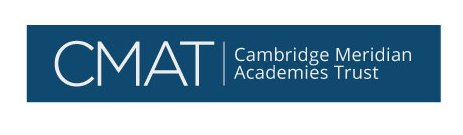 School: 				Pay range:Line manager: 			The Principal /Executive PrincipalResponsibilities:Main purpose of the job Carry out the duties of this post in line with the remit outlined in the current School Teachers’ Pay and Conditions Document including the conditions of employment for assistant headteachers and the school’s own policyUnder the overall direction of the headteacher play a major role: in formulating the aims, objectives of the schools and establishing the    policies through which they are to be achieved be responsible for the standards and curriculum of all pupils including     monitoring of progress towards achievement proactively manage staff and resourcesTake on the responsibilities of the headteacher as agreed and appropriate in the absence of the headteacher and deputy headteacherCarry out the professional duties of a teacher as requiredTake responsibility for child protection issues as appropriateTake responsibility for promoting and safeguarding the welfare of children and young people within the schoolDuties and responsibilities Shaping the future Support the headteacher and governors in establishing an ambitious vision and ethos for the future of the schoolPlay a major role in the school improvement and school self-evaluation planning process, through agreed priorities.Contribute to the development, implementation and monitoring of action plans and other policy developments where appropriateLead by example to motivate and work with others In partnership with the headteacher, lead by example when implementing and managing change initiativesPromote a culture of inclusion within the school community where all views are valued and taken into account Leading teaching and learningBe an excellent role model, exemplifying a high standard of teaching and promoting high expectations for all members of the school communityWork with the headteacher to raise standards through staff performance managementAssist with the development and delivery of training and support for staff in the areas of teaching and learningLead the development and delivery of training and support for staff Lead the development and review of agreed aspects of the curriculum including planning, recording, reporting, assessment for learning and the development of a creative and appropriate curriculum for all pupilsAssist the senior leadership team in managing the school through strategic planning and the formulation of policy and delivery of the strategy, ensuring management decisions are implementedSupport the senior leadership team with the processes involved in monitoring and evaluating the quality of teaching and learning taking place throughout the school, including lesson observations, to ensure a consistently high qualityEnsure the systematic teaching of basic skills and the recording of impact, is consistently high across the school Ensure robust evaluation of school performance, progress data and actions to secure improvements comparable to appropriate national standards  Ensure through leading by example the active involvement of pupils and staff in their own learningDeveloping self and othersSupport the development of collaborative approaches to learning within the school and beyondSupport the induction of staff new to the school and those being trained within the school as appropriateAct as an induction co-ordinator for NQTs, have responsibility for students on teaching practice and those undertaking work experience, as appropriateParticipate in the selection and appointment of teaching and support staff as appropriateBe an excellent role model for both staff and pupils in terms of being reflective and demonstrating a desire to improve and learnTake responsibility and accountability for identified areas of leadership, including statistical analysis of pupil groups, progress data and target settingWork with the senior leadership team in ensuring an appropriate programme of professional development for staff, in line with the school development plan and performance management including coaching and mentoring as appropriateLead the annual appraisal process for all identified support and teaching staff Managing the organisationContribute to regular reviews of the school’s systems to ensure statutory requirements are being metEnsure the effective dissemination of information and the maintenance of agreed systems for internal communicationAs appropriate and under the leadership of the headteacher, undertake activities related to professional, personnel/HR issues Manage HR and other leadership processes as appropriate e.g. sickness absence, disciplinary, capabilityEnsure a consistent approach to standards of behaviour, attendance and punctuality are implemented across the schoolBe a proactive and effective member of the senior leadership team Contribute to the day-to-day effective organisation and running of the schoolTo undertake any professional duties, reasonably delegated by the headteacherSecuring accountabilitySupport the staff and governing body in fulfilling their responsibilities with regard to the school’s performanceContribute to the reporting of the school’s performance to the school’s community and partnersPromote and protect the health and safety welfare of pupils and staffTake responsibility for promoting and safeguarding the welfare of children and young people within the schoolStrengthening communityAssist the senior leadership team in developing the policies and practice, which promote inclusion, equality and the extended services that the school offersDevelop and maintain contact with all specialist support services as appropriateOrganise and conduct meetings where appropriate with parents and carers to ensure positive outcomes for all partiesAttend meetings with parents and carers as appropriate to ensure positive outcomes for all partiesStrengthen partnership and community workingPromote positive relationships and work with colleagues in other schools and external agenciesThis job description is not your contract of employment, or any part of it. It has been prepared only for the purpose of school organisation and may change either as your contract changes or as the organisation of the school is changed. Nothing will be changed without consultation. This document must not be altered once it has been signed but it will be reviewed annually as part of the performance management process or as appropriate.Signature of post holder   __________________________ Date   /   /   Signature of headteacher___________________________ Date   /   /   